Publish Your Self AssessmentYou will now attach and/or embed your self-assessment to the bottom of the blog post with the artifact you have chosen. You may choose to make this post private or public. After placing your artifact on a blog post, follow the instructions below.Categories - Self-AssessmentTags - Now tag your post using the tag that corresponds to the competency that you have written about. You can choose more than one. Please use lower case letters and be exact.#creativethinkingcc#communicationcc#criticalthinkingcc#socialresponsibilitycc#personalidentitycc#personalawarenessccUse the Add Document button located at the top of your post page and embed your self-assessment at the bottom of your blog post.Publish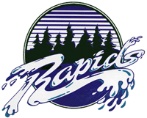 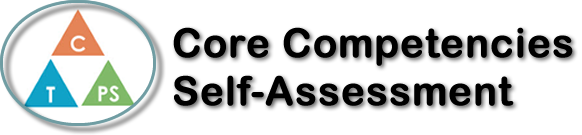 Name: David MagnussonDate: 17.04.2023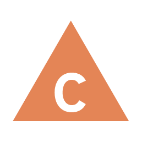 How does the artifact you selected demonstrate strengths & growth in the communication competency?In what ways might you further develop your communication competency?Self-ReflectionDescribe how the artifact you selected shows your strengths & growth in specific core competencies. The prompt questions on the left - or other self-assessment activities you may have done - may guide your reflection process.CONTEXT:For any readers who are not in the know, this project centered around finding and defending a thesis or idea in French against most of the class, as part of a minority (Minority Debate). My chosen subject was forced penal labor if that tells you anything about the connotations of the project. The following questions were suggested by my teacher and are the reason this CC reflection is different from my others. – What was the most challenging element of the debate project for you personally? Did you overcome that challenge and if so, how did you do so?In my opinion, the most challenging part of this debating project was the research. Most of the subjects of my peers were centered around real-world and timely issues, with many opinion pieces and articles available online for research. My subject, because it wasn’t one being recently talked about, had very little available to research, and so the biggest challenge was finding ideas for how to justify it, and looking into legal and moral nonsense to see what others think, such as the Universal Declaration of Human Rights and many legal codes of larger countries. While this challenge was fully overcome, it was still a challenge nonetheless, with other difficulties around finding a proper article or piece talking about the subject, especially finding something in French. In the end, I settled on a French legal piece about penal work laws. 
– How did this project (as presenter or listener) change your perspectives?One important way that this changed me and my opinions around politics in moral debates is by making me think more about nuance. While nuance is not a new subject to me, it was bizarre to find myself attempting to justify something very wrong and still coming up with good reasons as to why it’s good. It showed me that, even in situations where a problem is extremely and polarizingly black and white, there is still a short border of gray between it all. While my opinions themselves haven’t changed, it is interesting to see how some things may not work in our world, even if they would theoretically be perfect for everyone. Sometimes, things just don’t work out, and that is an amazing and important lesson to learn. – What were you most proud of in your project?This project did not go well. A final project grade of under 75% lowered my overall by over 10%, and made me lose lots of hope in myself and my future. While I don’t necessarily agree with my final mark, I am still proud of all the work I did and my new knowledge of who is beneficial to work with within my class. Within the project itself, I am proud of my amount of research, and how I didn’t need to look at my notes at all beyond the initial topic presentation. Weeks of studying and learning my position (along with the knowledge of a few lawyer sayings) went a long way in defending my topic without having to read my own notes, which I count as a large win to myself. While I am not proud of my final grade within the project itself, I am proud of the knowledge it gives me moving forward. There are a few ways I can move forward, including overpreparation to avoid misunderstandings, and remembering to look at other examples to see a bigger picture of what I should be doing (specifically around the vocabulary screw-up). While it isn’t necessarily healthy, working on my own should do wonders in ensuring I do not make silly mistakes going forward, and checking over my work multiple times over the process should help as well. IN ALLIn all, with this project I expanded upon my creative thinking and communication competencies, which are by far my weaker ones. The research, problem-solving, and verbal communication of ideas went well in my opinion, and I learned much in those areas when dealing with larger, weeks-spaning projects with peers. 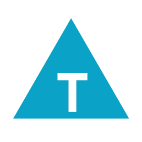 How does the artifact you selected demonstrate strengths & growth in the thinking competencies?In what ways might you further develop your thinking competencies?Self-ReflectionDescribe how the artifact you selected shows your strengths & growth in specific core competencies. The prompt questions on the left - or other self-assessment activities you may have done - may guide your reflection process.CONTEXT:For any readers who are not in the know, this project centered around finding and defending a thesis or idea in French against most of the class, as part of a minority (Minority Debate). My chosen subject was forced penal labor if that tells you anything about the connotations of the project. The following questions were suggested by my teacher and are the reason this CC reflection is different from my others. – What was the most challenging element of the debate project for you personally? Did you overcome that challenge and if so, how did you do so?In my opinion, the most challenging part of this debating project was the research. Most of the subjects of my peers were centered around real-world and timely issues, with many opinion pieces and articles available online for research. My subject, because it wasn’t one being recently talked about, had very little available to research, and so the biggest challenge was finding ideas for how to justify it, and looking into legal and moral nonsense to see what others think, such as the Universal Declaration of Human Rights and many legal codes of larger countries. While this challenge was fully overcome, it was still a challenge nonetheless, with other difficulties around finding a proper article or piece talking about the subject, especially finding something in French. In the end, I settled on a French legal piece about penal work laws. 
– How did this project (as presenter or listener) change your perspectives?One important way that this changed me and my opinions around politics in moral debates is by making me think more about nuance. While nuance is not a new subject to me, it was bizarre to find myself attempting to justify something very wrong and still coming up with good reasons as to why it’s good. It showed me that, even in situations where a problem is extremely and polarizingly black and white, there is still a short border of gray between it all. While my opinions themselves haven’t changed, it is interesting to see how some things may not work in our world, even if they would theoretically be perfect for everyone. Sometimes, things just don’t work out, and that is an amazing and important lesson to learn. – What were you most proud of in your project?This project did not go well. A final project grade of under 75% lowered my overall by over 10%, and made me lose lots of hope in myself and my future. While I don’t necessarily agree with my final mark, I am still proud of all the work I did and my new knowledge of who is beneficial to work with within my class. Within the project itself, I am proud of my amount of research, and how I didn’t need to look at my notes at all beyond the initial topic presentation. Weeks of studying and learning my position (along with the knowledge of a few lawyer sayings) went a long way in defending my topic without having to read my own notes, which I count as a large win to myself. While I am not proud of my final grade within the project itself, I am proud of the knowledge it gives me moving forward. There are a few ways I can move forward, including overpreparation to avoid misunderstandings, and remembering to look at other examples to see a bigger picture of what I should be doing (specifically around the vocabulary screw-up). While it isn’t necessarily healthy, working on my own should do wonders in ensuring I do not make silly mistakes going forward, and checking over my work multiple times over the process should help as well. IN ALLIn all, with this project I expanded upon my creative thinking and communication competencies, which are by far my weaker ones. The research, problem-solving, and verbal communication of ideas went well in my opinion, and I learned much in those areas when dealing with larger, weeks-spaning projects with peers. 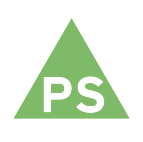 How does the artifact you selected demonstrate strengths & growth in the personal & social competencies?In what ways might you further develop your personal & social competencies?Self-ReflectionDescribe how the artifact you selected shows your strengths & growth in specific core competencies. The prompt questions on the left - or other self-assessment activities you may have done - may guide your reflection process.CONTEXT:For any readers who are not in the know, this project centered around finding and defending a thesis or idea in French against most of the class, as part of a minority (Minority Debate). My chosen subject was forced penal labor if that tells you anything about the connotations of the project. The following questions were suggested by my teacher and are the reason this CC reflection is different from my others. – What was the most challenging element of the debate project for you personally? Did you overcome that challenge and if so, how did you do so?In my opinion, the most challenging part of this debating project was the research. Most of the subjects of my peers were centered around real-world and timely issues, with many opinion pieces and articles available online for research. My subject, because it wasn’t one being recently talked about, had very little available to research, and so the biggest challenge was finding ideas for how to justify it, and looking into legal and moral nonsense to see what others think, such as the Universal Declaration of Human Rights and many legal codes of larger countries. While this challenge was fully overcome, it was still a challenge nonetheless, with other difficulties around finding a proper article or piece talking about the subject, especially finding something in French. In the end, I settled on a French legal piece about penal work laws. 
– How did this project (as presenter or listener) change your perspectives?One important way that this changed me and my opinions around politics in moral debates is by making me think more about nuance. While nuance is not a new subject to me, it was bizarre to find myself attempting to justify something very wrong and still coming up with good reasons as to why it’s good. It showed me that, even in situations where a problem is extremely and polarizingly black and white, there is still a short border of gray between it all. While my opinions themselves haven’t changed, it is interesting to see how some things may not work in our world, even if they would theoretically be perfect for everyone. Sometimes, things just don’t work out, and that is an amazing and important lesson to learn. – What were you most proud of in your project?This project did not go well. A final project grade of under 75% lowered my overall by over 10%, and made me lose lots of hope in myself and my future. While I don’t necessarily agree with my final mark, I am still proud of all the work I did and my new knowledge of who is beneficial to work with within my class. Within the project itself, I am proud of my amount of research, and how I didn’t need to look at my notes at all beyond the initial topic presentation. Weeks of studying and learning my position (along with the knowledge of a few lawyer sayings) went a long way in defending my topic without having to read my own notes, which I count as a large win to myself. While I am not proud of my final grade within the project itself, I am proud of the knowledge it gives me moving forward. There are a few ways I can move forward, including overpreparation to avoid misunderstandings, and remembering to look at other examples to see a bigger picture of what I should be doing (specifically around the vocabulary screw-up). While it isn’t necessarily healthy, working on my own should do wonders in ensuring I do not make silly mistakes going forward, and checking over my work multiple times over the process should help as well. IN ALLIn all, with this project I expanded upon my creative thinking and communication competencies, which are by far my weaker ones. The research, problem-solving, and verbal communication of ideas went well in my opinion, and I learned much in those areas when dealing with larger, weeks-spaning projects with peers. 